В соответствии с Федеральным законом от 06.10.2003 № 131-ФЗ «Об общих принципах организации местного самоуправления в Российской Федерации», Федеральным законом от 24.06.1998 № 89-ФЗ «Об отходах производства и потребления», Федеральным законом от 30.03.1999 № 52-ФЗ «О санитарно-эпидемиологическом благополучии населения», Правилами благоустройства и содержания территории, элементов внешнего благоустройства зданий и сооружений, объектов инженерной инфраструктуры городского поселения Углич, утвержденными Решением Муниципального Совета городского поселения Углич от 16.05.2012 № 194, в целях предотвращения вредного воздействия отходов производства и потребления на здоровье жителей города и окружающую природную среду, обеспечения надлежащего контроля за образованием, сбором, вывозом отходов производства и потребления, исключения практики несанкционированного размещения отходов, Администрация городского поселения УгличПОСТАНОВЛЯЕТ:1. Внести в постановление Администрации городского поселения Углич от 28.05.2012 № 141 «Об определении мест дислокации площадок для размещения емкостей для сбора ТБО» следующие изменения:1.1. Дополнить приложение 1 «Места дислокации площадок для сбора ТБО на территории города Углич  пунктами 115-124 (приложение 1).1.2. Дополнить графическую часть листами 19-25 (приложения 2,3,4,5,6,7,8).2. Опубликовать настоящее постановление в газете «Угличская газета» и на официальном сайте городского поселения Углич.3. Постановление вступает в силу с момента подписания. Глава Администрации городского поселения Углич	                                                    С.В. Ставицкая Приложение 1к постановлению Администрациигородского поселения Угличот 31.07.2017 № 193Места дислокации площадок для сбора ТБО на территории города Углич                                                                    Приложение 2к постановлению Администрациигородского поселения Угличот 31.07.2017 № 193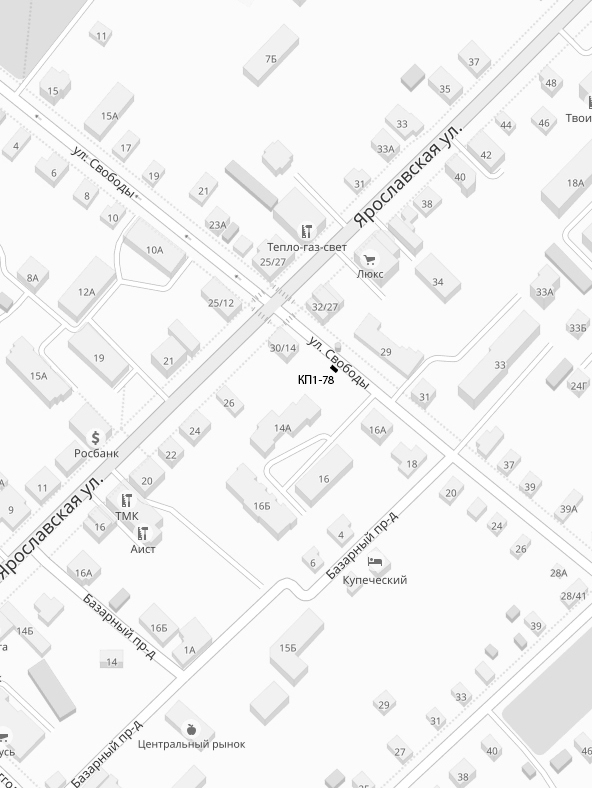 лист 19Приложение 3 к постановлению Администрациигородского поселения Угличот 31.07.2017 № 193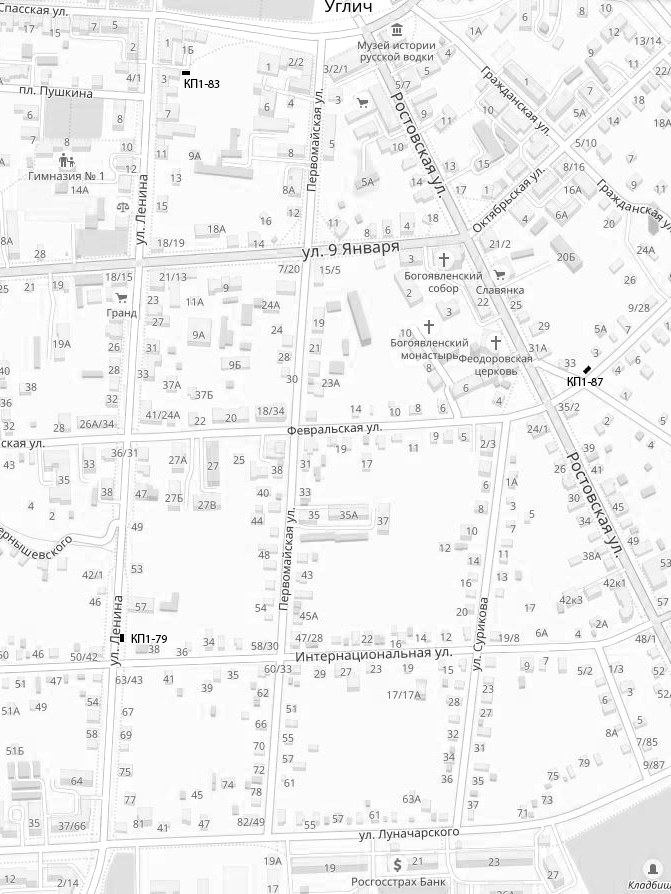 Лист 20Приложение 4 к постановлению Администрациигородского поселения Углич от 31.07.2017 № 193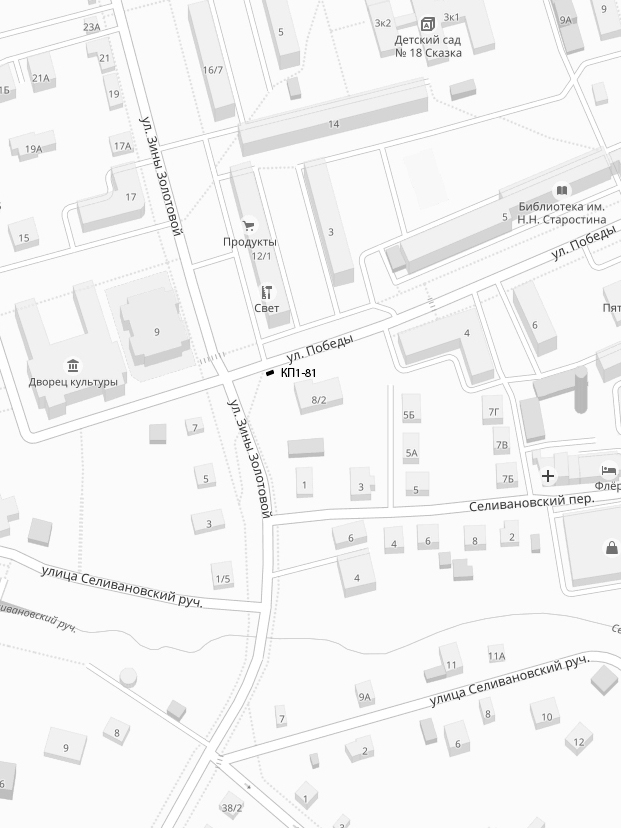 Лист 21Приложение 5 к постановлению Администрациигородского поселения Углич от 31.07.2017 № 193Лист 22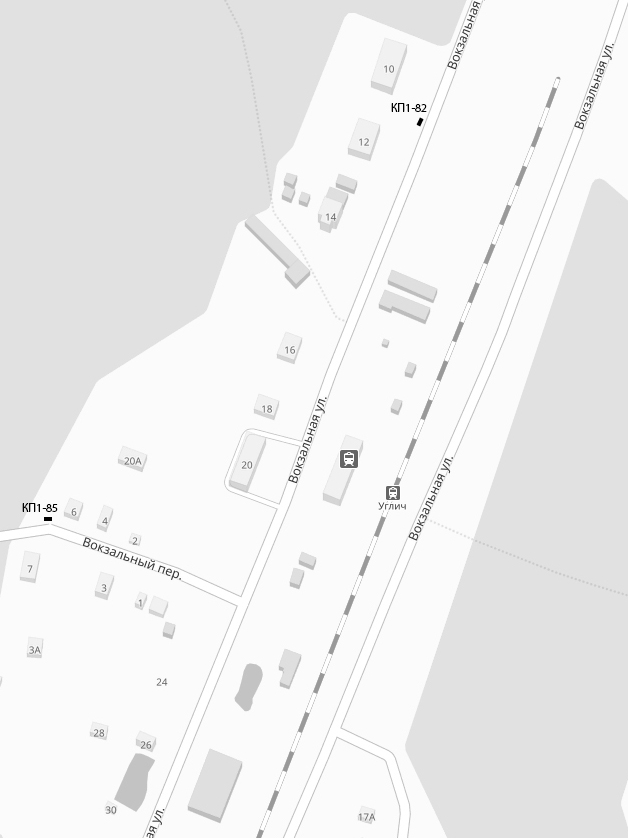 Приложение 6 к постановлению Администрациигородского поселения Углич от 31.07.2017 № 193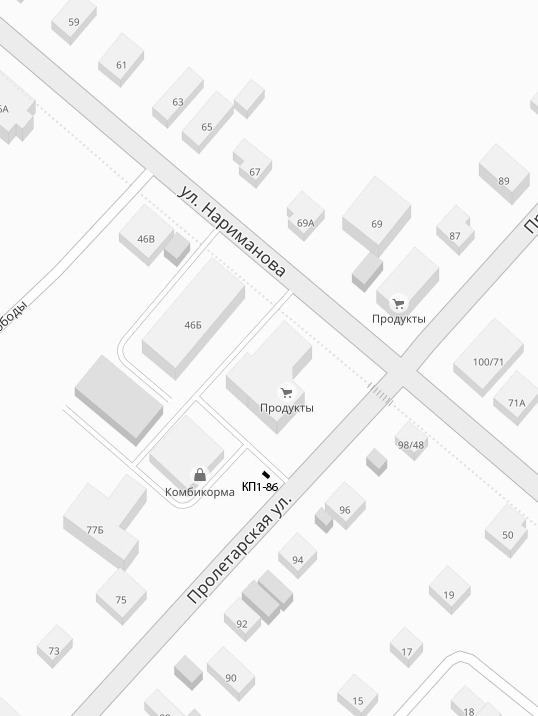 Лист 23Приложение 7 к постановлению Администрациигородского поселения Углич от 31.07.2017 № 193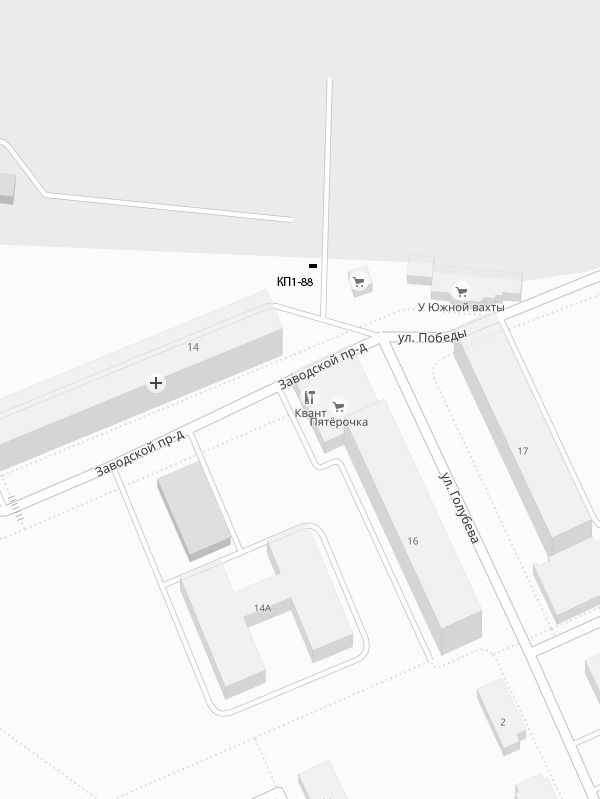 Лист 24Приложение 8 к постановлению Администрациигородского поселения Углич от 31.07.2017 № 193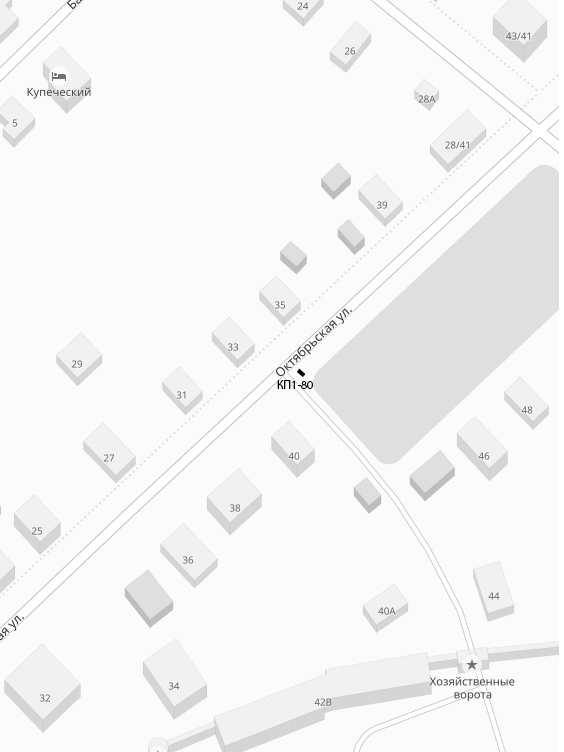 Лист 25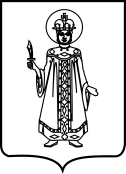 ПОСТАНОВЛЕНИЕАДМИНИСТРАЦИИ ГОРОДСКОГО ПОСЕЛЕНИЯ УГЛИЧ ЯРОСЛАВСКОЙ ОБЛАСТИПОСТАНОВЛЕНИЕАДМИНИСТРАЦИИ ГОРОДСКОГО ПОСЕЛЕНИЯ УГЛИЧ ЯРОСЛАВСКОЙ ОБЛАСТИПОСТАНОВЛЕНИЕАДМИНИСТРАЦИИ ГОРОДСКОГО ПОСЕЛЕНИЯ УГЛИЧ ЯРОСЛАВСКОЙ ОБЛАСТИПОСТАНОВЛЕНИЕАДМИНИСТРАЦИИ ГОРОДСКОГО ПОСЕЛЕНИЯ УГЛИЧ ЯРОСЛАВСКОЙ ОБЛАСТИПОСТАНОВЛЕНИЕАДМИНИСТРАЦИИ ГОРОДСКОГО ПОСЕЛЕНИЯ УГЛИЧ ЯРОСЛАВСКОЙ ОБЛАСТИот31.07.2017№193О внесении изменений в постановление Администрации городского поселения Углич от 28.05.2012 № 141О внесении изменений в постановление Администрации городского поселения Углич от 28.05.2012 № 141О внесении изменений в постановление Администрации городского поселения Углич от 28.05.2012 № 141О внесении изменений в постановление Администрации городского поселения Углич от 28.05.2012 № 141п/п№Местоположение, адрес№ площадки в соответствии с графической частью№ листа(графической части) 115г. Углич, ул. Свободы,  д.14аКП1-7819116г. Углич, ул. Ленина, д. 61/40КП1-7920117г. Углич, ул. Октябрьская, д. 40КП1-8025118г. Углич, ул. Победы, 2/8КП1-8121119г. Углич, ул. Вокзальная, д. 10КП1-8222120г. Углич, ул. Ленина, д. 3КП1-8320121г. Углич, Заводской проезд, у д. 14КП1-8424122г. Углич, Вокзальный пер., д. 6КП1-8522123г. Углич, ул. Пролетарская, д. 77КП1-8623124г. Углич, ул. Шаркова, у д. 3КП1-8720